«В регистр»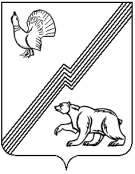 АДМИНИСТРАЦИЯ ГОРОДА ЮГОРСКАХанты-Мансийского автономного округа – Югры ПОСТАНОВЛЕНИЕ(ПРОЕКТ)от __________                                                                                                               № _________О внесении изменений в постановление администрации города Югорска от 25.01.2018 № 204 «Об утверждении Порядка предоставления дополнительного образования в городе Югорске посредством персонифицированного финансирования»	В соответствии с приказом Департамента образования и молодежной политики Ханты-Мансийского автономного округа – Югры от 04.08.2016 № 1224 «Об утверждении Правил персонифицированного финансирования дополнительного образования детей в Ханты-Мансийском автономном округе – Югре»:1. Внести в постановление администрации города Югорска от 25.01.2018 № 204 «Об утверждении Порядка предоставления дополнительного образования в городе Югорске посредством персонифицированного финансирования» изменения, изложив приложение 1 в новой редакции (приложение).2. Опубликовать постановление в официальном печатном издании города Югорска и разместить на официальном сайте органов местного самоуправления города Югорска.3. Настоящее постановление вступает в силу после его официального опубликования и распространяется на правоотношения, возникшие с 01.01.2019.Глава города Югорска                                                                                               А.В. БородкинПроект муниципального нормативного правового акта не содержит коррупциогенных факторов.Начальник Управления образования ___________________ Н.И. БобровскаяПриложение к постановлениюадминистрации города Югорскаот  ____________ № _______Приложение 1к постановлениюадминистрации города Югорскаот  25.01.2018 № 204Порядок предоставления дополнительного образованияв городе Югорске посредством персонифицированного финансированияI. Общие положенияНастоящий Порядок персонифицированного финансирования дополнительного образования детей в городе Югорске (далее – Порядок) регулирует правоотношения участников системы персонифицированного финансирования дополнительного образования детей (далее – система персонифицированного финансирования), предполагающей закрепление за детьми, проживающими в городе Югорске, индивидуальных гарантий по оплате выбираемых ими услуг по реализации дополнительных общеобразовательных общеразвивающих программ в пределах соответствующих гарантий выбираемых.Для целей Порядка используются следующие понятия:услуга по реализации образовательной программы – услуга по реализации дополнительной общеобразовательной общеразвивающий программы;сертификат дополнительного образования – именной документ, предоставляемый ребенку, подтверждающий право родителей (законных представителей) ребенка на оплату услуг дополнительного образования в порядке и на условиях, определенных настоящим Порядком;участники системы персонифицированного финансирования – обучающиеся, родители (законные представители), педагогические работники и их представители, организации, реализующие программы дополнительного образования, уполномоченная организация, муниципальный уполномоченный орган;оператор персонифицированного финансирования – участник системы персонифицированного финансирования, уполномоченный Департаментом образования и молодежной политики Ханты-Мансийского автономного округа – Югры на осуществление методического, информационного сопровождения системы персонифицированного финансирования, проведение добровольной сертификации дополнительных общеобразовательных программ, ведение реестров участников системы персонифицированного финансирования, проведение независимой оценки качества в рамках системы персонифицированного финансирования, осуществление управления системой персонифицированного финансирования;программа персонифицированного финансирования – муниципальный правовой акт, утверждаемый постановлением администрации города Югорска, устанавливающий на определенный период объемы обеспечения сертификатов дополнительного образования, число и структуру действующих сертификатов дополнительного образования, общий объем гарантий по оплате дополнительного образования, перечень направленностей дополнительного образования, оплачиваемых за счет средств сертификата, а также ограничения по использованию детьми сертификата дополнительного образования при выборе программ определенных направленностей;6) муниципальный уполномоченный орган –Управление образования администрации города Югорска, определенный в качестве исполнителя программы персонифицированного финансирования;7) уполномоченная организация (МКУ «ЦМТиИМО») – организация, уполномоченная на осуществление приема заявлений родителей, введения их в систему персонифицированного финансирования, ведения реестра получателей услуг, реестра сертификатов дополнительного образования, реестров образовательных программ в лице муниципального казенного учреждения «Центр материально-технического и информационно-методического обеспечения»;8) уполномоченная организация («Детский сад «Радуга») – организация, уполномоченная на осуществление возмещения финансовых затрат на обучение по дополнительным общеразвивающим программам по реализации персонифицированного финансирования дополнительного образования в лице муниципального автономного дошкольного образовательного учреждения «Детский сад комбинированного вида «Радуга»; 9) информационная система персонифицированного финансирования – информационная система, создаваемая и используемая с целью автоматизации процедур выбора детьми – участниками системы персонифицированного финансирования поставщиков услуг дополнительного образования, образовательных программ, ведения учета использования сертификатов дополнительного образования, осуществления процедур добровольной сертификации образовательных программ и иных процедур, предусмотренных настоящим Порядком;10) поставщики образовательных услуг – образовательные организации; организации, осуществляющие обучение; индивидуальные предприниматели, реализующие дополнительные общеобразовательные общеразвивающие программы;11) номинал сертификата – объем индивидуальных гарантий по оплате образовательных услуг, определяемый и устанавливаемый для одного ребенка на период действия программы персонифицированного финансирования;12) нормативная стоимость дополнительной общеобразовательной программы – объем затрат, выраженный в рублях, необходимых на оказание услуги по реализации дополнительной общеобразовательной программы за период реализации программы, определяемый с учетом устанавливаемых поставщиком образовательных услуг для образовательной программы характеристик, определяются в расчете на человеко-час по каждому виду и направленности (профилю) образовательных программ с учетом форм обучения, формы реализации образовательных программ, особенностей реализации муниципальной услуги.3. Порядок устанавливает:а) гарантии по оплате дополнительного образования детей, включенных в систему персонифицированного финансирования;б)	включение детей в систему персонифицированного финансирования;в)	ведение реестра сертификатов дополнительного образования;г)	принятие решений об изменении актуальности сертификата дополнительного образования; д)	установление/прекращение договорных взаимоотношений между поставщиками образовательных услуг и родителями (законными представителями) детей;е)	оплату оказываемых услуг по реализации образовательных программ.II. Установление гарантий по оплате дополнительного образования детей, включенных в систему персонифицированного финансирования4. Финансовое обеспечение обязательств, возникающих при использовании детьми, включенными в систему персонифицированного финансирования, сертификатов дополнительного образования, осуществляется за счет средств, предусматриваемых муниципальной программой города Югорска «Развитие образования», утвержденной постановлением администрации города Югорска от 30.10.2018 № 3004, в рамках полномочий органов местного самоуправления.5. Номинал сертификата определяется в стоимостном выражении на соответствующий финансовый год и закрепляется программой персонифицированного финансирования. В случае если реализация программы персонифицированного финансирования предполагается в течение не полного финансового года, допускается установление подушевых нормативов на период реализации программы персонифицированного финансирования.При установлении номинала сертификата учитываются возрастная группа ребенка, наличие у ребенка ограниченных возможностей здоровья, а также иные основания для установления подушевого норматива.Число действующих сертификатов дополнительного образования, в том числе для отдельных категорий детей, а также номиналы сертификата для них на соответствующий финансовый год устанавливаются в рамках программы персонифицированного финансирования.III. Включение детей в системуперсонифицированного финансированияВключение детей в систему персонифицированного финансирования осуществляется на основании заявления (приложение 1 к настоящему Порядку) о включении в систему персонифицированного финансирования, которое содержит следующие сведения:фамилия, имя, отчество (при наличии) ребенка;дата рождения ребенка;адрес регистрации места жительства или места пребывания ребенка в городе Югорске;данные заключения психолого-медико-педагогической комиссии о наличии недостатков в физическом и (или) психологическом развитии, препятствующих получению образования без создания специальных условий (при наличии, по желанию родителя (законного представителя) ребенка);фамилия, имя, отчество (при наличии) родителя (законного представителя) ребенка;контактная информация родителя (законного представителя) ребенка;информация об ознакомлении родителя (законного представителя) ребенка с настоящим Порядком.Заявление о включении в систему персонифицированного финансирования оформляется родителями (законными представителями) детей, достигших возраста включения в систему персонифицированного финансирования, в письменной форме или машинописным способом и подается в уполномоченную организацию (МКУ «ЦМТиИМО»). В случае если заявление подается в учреждение, осуществляющее деятельность по реализации дополнительных общеобразовательных программ (далее – образовательная организация) за счет средств бюджета города Югорска, указанное учреждение проверяет достоверность сведений, указанных в заявлении, и в срок, не превышающий 5-ти рабочих дней, предоставляет необходимые документы в уполномоченную организацию (МКУ «ЦМТиИМО»).При подаче заявления о включении в систему персонифицированного финансирования предъявляются следующие копии документов с предоставлением оригиналов, необходимые для принятия решения о предоставлении сертификата дополнительного образования:свидетельство о рождении ребенка или паспорт гражданина Российской Федерации, удостоверяющий личность ребенка или временное удостоверение личности гражданина Российской Федерации, выдаваемое на период оформления паспорта ребенка;документ, удостоверяющий личность родителя (законного представителя) ребенка;заключение психолого-медико-педагогической комиссии (при наличии, по желанию родителя (законного представителя) ребенка)). При подаче заявления о включении в систему персонифицированного финансирования в соответствии с Порядком родителями (законными представителями) ребенка подписывается согласие с условиями предоставления сертификата дополнительного образования, предусматривающими:предоставление согласия на обработку указанных в заявлении персональных данных в порядке, установленном Федеральным законом от 27.07.2006 №152-ФЗ «О персональных данных», в целях осуществления учета выбираемых образовательных программ, формирования договоров об оказании платных услуг;обязательство родителей (законных представителей) детей уведомлять уполномоченную организацию (МКУ «ЦМТиИМО») посредством личного обращения об изменениях предоставленных сведений не позднее чем через 20 рабочих дней после соответствующих изменений.Решение о включении ребенка в систему персонифицированного финансирования принимается уполномоченной организацией (МКУ «ЦМТиИМО») на основании рассмотрения заявления о включении в систему персонифицированного финансирования поданного родителями (законными представителями) ребенка.Основаниями для отказа во включении ребенка в систему персонифицированного финансирования со стороны уполномоченного органа (МКУ «ЦМТиИМО») являются:предоставление родителем (законным представителем) ребенка в уполномоченную организацию (МКУ «ЦМТиИМО») заведомо недостоверных сведений при подаче заявления;отсутствие регистрации по месту жительства или месту пребывания ребенка в городе Югорске;отсутствие согласия родителя (законного представителя) ребенка с условиями включения ребенка в систему персонифицированного финансирования;наличие у ребенка сертификата дополнительного образования, предоставленного ранее (за исключением сертификата дополнительного образования предоставленного в рамках региональной программы персонифицированного финансирования).Уполномоченная организация (МКУ «ЦМТиИМО») в течение 3-х рабочих дней после получения заявления о включении в систему персонифицированного финансирования принимает решение о включении (об отказе во включении) ребенка в систему персонифицированного финансирования. О принятом решении извещаются родители (законные представители) детей по электронной почте и/или по телефону, указанным в заявлении о включении в систему персонифицированного финансирования.На основании принятого уполномоченной организацией (МКУ «ЦМТиИМО») решения создается запись в реестре выданных сертификатов, в котором указывается номер сертификата, состоящий из 10 цифр, определяемый случайным образом, а также сведения о ребенке и родителе (законном представителе) ребенка.В течение 3 рабочих дней после принятия положительного решения о включении ребенка в систему персонифицированного финансирования уполномоченной организацией (МКУ «ЦМТиИМО») подготавливается выписка из реестра сертификатов, содержащая сведения о номере сертификата дополнительного образования, фамилии, имени и отчестве (при наличии) ребенка, а также уникальном пароле для входа в личный кабинет информационной системы персонифицированного финансирования (в случае использования информационной системы персонифицированного финансирования). Соответствующая выписка  является подтверждением включения ребенка в систему персонифицированного финансирования и подлежит предоставлению родителю (законному представителю) ребенка.В течение 3 рабочих дней после принятия положительного решения о включении ребенка в систему персонифицированного финансирования уполномоченной организацией (МКУ «ЦМТиИМО») направляется уведомление оператору персонифицированного финансирования о включении ребенка в систему персонифицированного финансирования, содержащее информацию о номере сертификата дополнительного образования, его актуальности и размере подушевого норматива его обеспечения.IV. Ведение реестра сертификатовдополнительного образованияС целью осуществления учета детей-участников системы персонифицированного финансирования, уполномоченной организацией (МКУ «ЦМТиИМО») осуществляется ведение реестра выданных сертификатов дополнительного образования, в котором отражается информация о сертификатах дополнительного образования, выданных уполномоченной организацией (МКУ «ЦМТиИМО») и обеспеченных средствами программы персонифицированного финансирования, содержащего следующие сведения:номер сертификата дополнительного образования;актуальность сертификата дополнительного образования;фамилия, имя, отчество (при наличии) ребенка;дата рождения ребенка;данные свидетельства о рождении ребенка или паспорта гражданина Российской Федерации, удостоверяющего личность ребенка или временного удостоверения личности гражданина Российской Федерации, выдаваемое на период оформления паспорта ребенка;адрес регистрации места жительства или места пребывания ребенка в городе Югорске;сведения о наличии заключения психолого-медико-педагогической комиссии;фамилия, имя, отчество (при наличии) родителя (законного представителя) ребенка;контактная информация родителя (законного представителя) ребенка;уникальный пароль для входа в личный кабинет информационной системы персонифицированного финансирования (в случае использования информационной системы персонифицированного финансирования);номинал сертификата дополнительного образования, установленный на соответствующий год;дата начала действия сертификата дополнительного образования;дата окончания действия сертификата дополнительного образования.Сведения, указанные в подпунктах 3 - 9 пункта 18 настоящего Порядка, вносятся в реестр выданных сертификатов по результатам принятия положительного решения о предоставлении ребенку сертификата дополнительного образования на основании заявления о включении в систему персонифицированного финансирования, а также документов, указанных в пункте 10 настоящего Порядка.Сведения, указанные в подпунктах 1 и 10 пункта 18 настоящего Порядка, определяются уполномоченной организацией (МКУ «ЦМТиИМО») самостоятельно случайным образом.Сведения, указанные в подпункте 11 пункта 18 настоящего Порядка, указываются в соответствии с программой персонифицированного финансирования.В качестве сведений, указанных в подпункте 12 пункта 18 настоящего Порядка, определяется дата начала реализации программы персонифицированного финансирования в соответствии с датой включения ребенка в систему персонифицированного финансирования дополнительного образования.В качестве сведений, указанных в подпункте 13 пункта 18 настоящего Порядка, определяется день, предшествующий первому дню месяца, в котором ребенок достигнет максимального возраста для участия в системе персонифицированного финансирования, предусмотренный программой персонифицированного финансирования.Сведения, указанные в подпунктах 3, 5 – 9 пункта 18 настоящего Порядка, могут быть изменены посредством обращения родителя (законного представителя) ребенка в уполномоченную организацию (МКУ «ЦМТиИМО») с заявлением (приложение 2 к настоящему Порядку) об изменении сведений о ребенке, содержащим:перечень сведений, подлежащих изменению;причину(ы) изменения сведений;новые сведения, на которые необходимо изменить сведения внесенные в реестр выданных сертификатов дополнительного образования.К соответствующему заявлению прикладываются копии документов, подтверждающих достоверность изменений, вносимых в реестр выданных сертификатов дополнительного образования. Заявление об изменении сведений о ребенке рассматривается уполномоченной организаций (МКУ «ЦМТиИМО») в течение 3-х рабочих дней. На основании рассмотрения заявления об изменении сведений о ребенке уполномоченная организация (МКУ «ЦМТиИМО») принимает решение об изменении сведений о ребенке (оставлении сведений о ребенке без изменения). В случае принятия решения об изменении сведений о ребенке уполномоченная организация (МКУ «ЦМТиИМО») в течение 5-ти рабочих дней вносит изменение в соответствующую запись в реестре выданных сертификатов дополнительного образования.Сведения, указанные в подпункте 2 пункта 18 настоящего Порядка, вносятся уполномоченной организацией (МКУ «ЦМТиИМО») на основании принятия соответствующих решений о приостановлении/возобновлении действия сертификата дополнительного образования. В случае приостановления/возобновления в текущем году действия сертификата дополнительного образования уполномоченная организация (МКУ «ЦМТиИМО») в течение 5-ти рабочих дней уведомляет оператора персонифицированного финансирования об изменении актуальности сертификата дополнительного образования.Номинал сертификата дополнительного образования устанавливается на соответствующий год, соответствует положениям программы персонифицированного финансирования дополнительного образования и вносится в реестр действующих сертификатов оператором персонифицированного финансирования самостоятельно. Доступный остаток обеспечения сертификата дополнительного образования в соответствующем году по результатам заключения и расторжения договоров об обучении ребенка-участника системы персонифицированного финансирования вносится в реестр действующих сертификатов оператором персонифицированного финансирования.V. Принятие решений об изменении актуальности сертификата дополнительного образованияС момента принятия положительного решения о предоставлении ребенку сертификата дополнительного образования в создаваемой записи в реестре выданных сертификатов дополнительного образования указывается значение его актуальности, свидетельствующее:1) о действительности сертификата дополнительного образования, в случае если датой начала его действия является первый день наступивщего периода реализации программы персонифицированного финансирования;2) о недействительности сертификата дополнительного образования, в случае если датой начала его действия является первый день следующего периода реализации программы персонифицированного финансирования.Решение об изменении актуальности сертификата дополнительного образования принимается уполномоченной организацией (МКУ «ЦМТиИМО») в случаях:наступления даты окончания действия сертификата дополнительного образования;письменного обращения родителей (законных представителей) детей - участников системы персонифицированного финансирования о приостановлении действия сертификата дополнительного образования;проведения периодической оценки использования сертификатов дополнительного образования;изменение адреса регистрации места жительства или места пребывания ребенка в городе Югорске;выявления грубых нарушений настоящего Порядка со стороны родителей (законных представителей) ребенка;наступления даты начала действия сертификата дополнительного образования.В случае, предусмотренном подпунктом 3 пункта 30 настоящего Порядка, решение о признании недействительности/действительности сертификата дополнительного образования принимается с учетом оценки фактического использования сертификата дополнительного образования, интенсивности его использования, числа заключенных и расторгнутых, в том числе по инициативе поставщиков образовательных услуг, в течение срока его использования договоров об обучении.В иных случаях решения о признании недействительности/действительности сертификатов дополнительного образования принимаются автоматически.В процедуре принятия решений об изменении актуальности сертификатов дополнительного образования принимают участие представители уполномоченного органа (МКУ «ЦМТиИМО»).Родители (законные представители) детей являются инициаторами изменения актуальности сертификата дополнительного образования в случаях:1) добровольного отказа родителей (законных представителей) ребенка от использования сертификата дополнительного образования при заключении договоров об обучении;2) возобновления намерений родителей (законных представителей) ребенка использовать сертификат дополнительного образования, действие которого было приостановлено на основании их добровольного отказа.Для приостановления/возобновления действия сертификата родители (законные представители) ребенка подают в уполномоченную организацию (МКУ «ЦМТиИМО») соответствующее заявление. При подаче соответствующего заявления родители (законные представители) при необходимости актуализируют сведения, содержащиеся в реестре выданных сертификатов.Приостановление действия сертификата дополнительного образования осуществляется с момента вынесения соответствующего решения уполномоченной организацией (МКУ «ЦМТиИМО»).Возобновление действия сертификата дополнительного образования осуществляется при условии, что число предоставленных сертификатов дополнительного образования, актуальных в соответствующем году, меньше максимального числа сертификатов дополнительного образования на соответствующий год, установленного программой персонифицированного финансирования для соответствующей категории детей.Принятие решения о приостановлении действия сертификата дополнительного образования в случае, указанном в подпункте 5 пункта 30 настоящего Порядка, осуществляется в течение 10 рабочих дней после выявления грубых нарушений со стороны родителей (законных представителей) ребенка. Такими нарушениями являются:одновременное использование для заключения договоров об обучении двух и более сертификатов дополнительного образования, предоставленных различными муниципальными уполномоченными организациями, либо неуведомление уполномоченной организации (МКУ «ЦМТиИМО»), предоставившей сертификат дополнительного образования о приостановлении его действия при одновременном получении сертификата дополнительного образования другой муниципальной уполномоченной организации (в другом муниципальном уполномоченном органе);неуведомление региональной уполномоченной организации (регионального уполномоченного органа) об изменении адреса регистрации по месту жительства или месту пребывания ребенка на иной субъект Российской Федерации;неуведомление уполномоченной организации (МКУ «ЦМТиИМО») об изменении адреса регистрации по месту жительства или месту пребывания ребенка на иной муниципальный район (городской округ);расторжение более 2-х договоров об обучении поставщиками образовательных услуг по причине невозможности надлежащего исполнения обязательств по оказанию платных образовательных услуг вследствие действий (бездействия) обучающегося в течение одного года;расторжение 2-х и более договоров об обучении поставщиками образовательных услуг вследствие применения к обучающемуся, достигшему возраста 15 лет, отчисления как меры дисциплинарного взыскания в течение одного года;совершение действий с сертификатом дополнительного образования, противоречащих целям его использования;совершение действий, направленных на использование сертификата дополнительного образования сверх определенных для него гарантий обеспечения.Свидетельствами о фактах грубых нарушений правил настоящего Порядка со стороны родителей (законных представителей) детей являются обращения со стороны поставщиков образовательных услуг, сводная информация, предоставляемая уполномоченной организации (МКУ «ЦМТиИМО») оператором персонифицированного финансирования, а также иные источники.Принятие решения о приостановлении/возобновлении действия сертификата дополнительного образования в случае, указанном в подпункте 3 пункта 30 настоящего Порядка, осуществляется в соответствии с регламентом, устанавливаемым уполномоченным органом (МКУ «ЦМТиИМО»). Положения соответствующего регламента должны предусматривать как возможность формирования детьми индивидуальной образовательной траектории, в том числе посредством использования сертификата дополнительного образования не на протяжении всего года, так и необходимость обязательного использования сертификата дополнительного образования для заключения договора об обучении в течении устанавливаемого периода.При приостановлении действия сертификата уполномоченной организацией (МКУ «ЦМТиИМО») в случаях, указанных в подпунктах 3 и 5 пункта 30 настоящего Порядка, устанавливается дата, по достижению которой может быть возобновлено действие сертификата дополнительного образования. Возобновление действия сертификата дополнительного образования, приостановленного на основании соответствующих решений, предусматривается не ранее первого дня года, следующего за годом, в котором действие сертификата было приостановлено.VI. Установление/прекращение договорных взаимоотношений между поставщиками образовательных услуг и родителями (законными представителями) детей	41. Родители (законные представители) детей, получивших сертификаты дополнительного образования, имеют право использовать сертификат дополнительного образования для оплаты услуг по обучению по любому модулю образовательной программы, для которого одновременно выполняются следующие условия:образовательная программа включена в реестр образовательных программ;для модуля образовательной программы открыта возможность зачисления на обучение;число договоров об обучении по образовательной программе, заключенных и действующих в текущем году, меньше установленного лимита зачисления на обучение по образовательной программе;поставщик образовательных услуг осуществляет актуальную деятельность;между поставщиком образовательных услуг и уполномоченной организацией, осуществляющей финансовое обеспечение сертификата дополнительного образования, заключен договор о возмещении затрат;общее число услуг, оказанных и оказываемых поставщиком образовательных услуг в рамках системы персонифицированного финансирования в текущем году, меньше установленного для него лимита зачисления на обучение в текущем году;направленность образовательной программы предусмотрена программой персонифицированного финансирования;число договоров об обучении по образовательным программам аналогичной направленности меньше установленного программой персонифицированного финансирования лимита зачисления на обучения для соответствующей направленности;доступный остаток обеспечения сертификата дополнительного образования в соответствующем году больше 0 рублей.	42. В целях оценки выполнения условий, указанных в пункте 41 настоящего Порядка, оператор персонифицированного финансирования ведет учет заключаемых в рамках системы персонифицированного финансирования договоров об обучении между поставщиком образовательных услуг и родителями (законными представителями) детей.	43. При выборе образовательной программы и конкретного модуля образовательной программы родители (законные представители) детей обращаются к соответствующему поставщику образовательных услуг с предложением заключения договора на обучение по выбранному модулю образовательной программы.	44. Поставщик образовательных услуг после получения обращения со стороны родителей (законных представителей) детей формирует запрос о возможности заключения договора оператору персонифицированного финансирования, содержащий:1) номер сертификата дополнительного образования;2) фамилию, имя и отчество (при наличии) ребенка;3) идентификатор образовательной программы с указанием модуля образовательной программы;4) дату планируемого начала освоения модуля образовательной программы.	45. В качестве даты планируемого начала освоения модуля образовательной программы указывается:	1) первый день реализации модуля образовательной программы в группе, в случае если запрос формируется до начала реализации модуля в группе;	2) первое число месяца, следующего за месяцем формирования запроса о возможности заключения договора, в случае если запрос формируется после начала реализации модуля в группе.	46. Оператор персонифицированного финансирования в день получения запроса о возможности заключения договора проверяет соответствие номера сертификата дополнительного образования и фамилии, имени и отчества ребенка, а также соблюдение для сертификата дополнительного образования и образовательной программы условий, указанных в пункте 41 настоящего Порядка.	47. В случае выявления несоответствия соотношения номера сертификата дополнительного образования и фамилии, имени и отчества ребенка записи в реестре действующих сертификатов, оператор персонифицированного финансирования в день получения запроса о возможности заключения договора информирует поставщика образовательных услуг о необходимости уточнения сведений о сертификате дополнительного образования. В случае выявления невыполнения условия, указанного в подпункте 9 пункта 41 настоящего Порядка, оператор персонифицированного финансирования информирует поставщика образовательных услуг об отсутствии доступного обеспечения сертификата дополнительного образования.	48. В случае выполнения всех условий, указанных в пункте 41 настоящего Порядка, оператор персонифицированного финансирования формирует и направляет поставщику образовательных услуг проект договора об обучении, а также предоставляет поставщику образовательных услуг следующую информацию:объем средств сертификата дополнительного образования, направляемых на оплату услуги по реализации модуля образовательной программы, в пределах установленной стоимости образовательной программы (далее – объем оплаты услуги за счет средств сертификата);наличие и величина доплаты со стороны родителей (законных) представителей ребенка (далее – размер софинансирования).49. Объем оплаты услуги по реализации модуля образовательной программы за счет средств сертификата определяется в объеме:установленной стоимости модуля образовательной программы, скорректированной пропорционально сроку, оставшемуся до завершения его реализации (далее – скорректированная нормативная стоимость модуля образовательной программы), в случае если скорректированная нормативная стоимость модуля образовательной программы одновременно не превышает цену услуги по реализации модуля образовательной программы, скорректированную пропорционально сроку, оставшемуся до завершения его реализации (далее – скорректированная цена услуги по реализации модуля образовательной программы) и доступный остаток обеспечения сертификата дополнительного образования;скорректированной цены услуги по реализации модуля образовательной программы, в случае если скорректированная цена услуги по реализации модуля образовательной программы меньше скорректированной нормативной стоимости модуля образовательной программы и не превышает доступный остаток обеспечения сертификата дополнительного образования;доступного остатка обеспечения сертификата дополнительного образования, в случае если доступный остаток обеспечения сертификата дополнительного образования одновременно меньше скорректированной нормативной стоимости модуля образовательной программы и скорректированной цены услуги по реализации модуля образовательной программы.50. Доплата со стороны родителей (законных представителей) ребенка устанавливается в случае, если объем оплаты услуги за счет средств сертификата не обеспечивает покрытие скорректированной цены услуги по реализации модуля образовательной программы. Величина размера софинансирования определяется как разница между скорректированной ценой услуги по реализации модуля образовательной программы и объемом платы услуги по реализации модуля образовательной программы за счет средств сертификата.51. Проект договора об обучении формируется оператором персонифицированного финансирования с учетом всех существенных для реализации выбранного модуля образовательной программы условий.52. На основании проекта договора об обучении поставщик образовательной услуги формирует договор об обучении, который заключает с родителем (законным представителем) ребенка, либо формирует твердую оферту в отношении родителя (законного представителя) ребенка.53. Договор об обучении (твердая оферта) должны содержать следующие условия:оплата услуги (части услуги) по реализации образовательной программы в объеме, определяемом в соответствии с пунктом 49 настоящего Порядка, осуществляется уполномоченной организацией (МАДОУ «Радуга»), осуществляющей финансовое обеспечение сертификата дополнительного образования, на основании договора о возмещении затрат, заключенного с поставщиком образовательных услуг;родители (законные представители) обеспечивают оплату части услуги по реализации образовательной программы в объеме размера софинансирования;оплата оказания услуги по реализации модуля образовательной программы за соответствующий месяц осуществляется на регулярной ежемесячной основе в случае, если на 1- е число указанного месяца договор об обучении не был расторгнут;услуга по реализации модуля образовательной программы признается оказанной в полном объеме в случае фактической реализации образовательной программы в установленном объеме в группе, независимо от числа фактических посещений ребенком занятий в соответствующем месяце.54. Договор об обучении между родителем (законным представителем) ребенка и поставщиком образовательных услуг считается заключенным с момента подписания договора. Твердая оферта считается акцептированной с момента подачи родителем (законным представителем) ребенка заявления на зачисление ребенка на обучение по образовательной программе.55. Поставщик образовательных услуг имеет право дополнительно установить минимальное число предложений со стороны родителей (законных представителей) о заключении договора об обучении по образовательной программе, необходимое для заключения таких договоров (открытия группы). При поступлении меньшего количества предложений со стороны родителей (законных представителей детей) о заключении договоров об обучении чем указанное минимальное количество зачисляемых, поставщик образовательных услуг имеет право отклонить указанные предложения. При этом устанавливаемое для программы минимальное число предложений не может превышать ожидаемое минимальное число детей, обучающихся в одной группе.56. Поставщик образовательных услуг в день заключения договора (акцепта твердой оферты) направляет оператору персонифицированного финансирования уведомление о заключении договора, содержащее следующие сведения:реквизиты договора об обучении (твердой оферты);номер сертификата дополнительного образования;идентификатор образовательной программы с указанием модуля образовательной программы;дату начала освоения модуля образовательной программы;дату окончания освоения модуля образовательной программы.57. Оператор персонифицированного финансирования на основе полученного уведомления о заключении договора создает запись в реестре действующих договоров, содержащую следующие сведения:идентификатор договора об обучении (твердой оферты);реквизиты договора об обучении (твердой оферты);номер сертификата дополнительного образования;наименование образовательной программы с указанием модуля образовательной программы;дату начала обучения ребенка по образовательной программе;дату окончания освоения модуля образовательной программы;наименование поставщика образовательных услуг;зарезервированный объем средств сертификата дополнительного образования на оплату услуги по реализации модуля образовательной программы;объем средств сертификата дополнительного образования, использованных для оплаты услуги по реализации модуля образовательной программы, оказываемой по договору об обучении (твердой оферте) с момента его заключения.58. Идентификатор договора об обучении (твердой оферты), указанный в подпункте 1 пункта 57 настоящего Порядка, определяется с учетом порядкового номера включения договора об обучении в реестр действующих договоров.59. Сведения, указанные в подпунктах 2 – 7 пункта 57 настоящего Порядка, вносятся оператором персонифицированного финансирования на основании уведомления, указанного в пункте 56 настоящего Порядка.60. 3арезервированный объем средств сертификата дополнительного образования на оплату услуги по реализации программы дополнительного образования, указанный в подпункте 8 пункта 57 настоящего Порядка, при создании записи в реестре действующих договоров соответствует объему оплаты услуги по реализации модуля образовательной программы за счет средств сертификата, определенному в соответствии с пунктом 49 настоящего Порядка, и подлежит ежемесячной корректировке на основании уведомлений о выставленных счетах, направляемых поставщиком образовательных услуг в соответствии с пунктом 71 настоящего Порядка.61. Объем средств сертификата дополнительного образования, использованных для оплаты услуги по реализации модуля образовательной программы, оказываемой по договору об обучении (твердой оферте) с момента его заключения, указанный в подпункте 9 пункта 57 настоящего Порядка, при создании записи в реестре действующих договоров соответствует объему оплаты услуги по реализации модуля образовательной программы, предусмотренному в соответствии с договором (твердой офертой) за первый месяц оказания услуги, и подлежит ежемесячной корректировке на основании уведомлений о выставленных счетах, направляемых поставщиком образовательных услуг в соответствии с пунктом 77 настоящего Порядка.62. В течение 2-х рабочих дней после создания соответствующей записи в реестре действующих договоров оператор персонифицированного финансирования информирует поставщика образовательных услуг о присвоенном договору идентификаторе договора об обучении.63. Договор об обучении (твердая оферта) может быть расторгнут в соответствии с законодательством Российской Федерации по инициативе родителей (законных представителей) ребенка, соглашению сторон, а также по инициативе поставщика образовательных услуг не ранее чем с первого числа месяца, следующего за месяцем начала обучения по договору.64. В случае расторжения договора об обучении (твердой оферты) поставщик образовательных услуг направляет оператору персонифицированного финансирования уведомление о расторжении договора об обучении, содержащее следующие сведения:идентификатор договора об обучении (твердой оферты);реквизиты договора об обучении (твердой оферты);основания для расторжения договора об обучении (твердой оферты);дату прекращения действия договора об обучении (твердой оферты).65. Расторжение договора об обучении (твердой оферты) возможно не ранее 1-го числа месяца, следующего за месяцем направления уведомлений о расторжении договора об обучении (твердой оферты). В день прекращения действия договора об обучении (твердой оферты), указанный в уведомлении о расторжении договора об обучении в соответствии с пунктом 64 настоящего Порядка, оператор персонифицированного финансирования исключает соответствующую запись из реестра действующих договоров.66. Размер средств, на который подлежит увеличение доступного остатка обеспечения сертификата дополнительного образования в соответствующем году, определяется как разница между зарезервированным объемом средств сертификата дополнительного образования на оплату услуги по реализации модуля образовательной программы и объемом средств сертификата дополнительного образования, использованных для оплаты услуги по реализации модуля образовательной программы, оказываемой по договору об обучении (твердой оферте) с момента его заключения, на момент прекращения действия договора об обучении (твердой оферты).67. Типовая форма договора об обучении (твердой оферты), формы и порядок направления запросов и уведомлений, указанных в настоящем Порядке, устанавливаются оператором персонифицированного финансирования.VII. Оплата оказываемых услугпо реализации образовательных программ68. Оплата оказываемых услуг по реализации образовательных программ в объемах, предусматриваемых договорами об обучении (твердыми офертами), осуществляется уполномоченной организацией (детский сад «Радуга»)  на основании представленных поставщиками образовательных услуг счетов на оплату услуг по договорам об обучении (твердым офертам), заключенным с родителями (законными представителями) детей, финансовое обеспечение сертификатов дополнительного образования которых осуществляется уполномоченной организацией (детский сад «Радуга») (далее – счет на оплату оказанных услуг) и заявок на авансирование оказания услуг по реализации образовательных программ, оказываемых в рамках указанных договоров об обучении (твердых оферт) (далее – заявка на авансирование поставщика образовательных услуг).69. Поставщик образовательных услуг ежемесячно, не позднее 2-го рабочего дня текущего месяца, формирует и направляет в уполномоченную организацию (детский сад «Радуга»), с которой у него заключен договор о возмещении затрат, заявку на авансирование поставщика образовательных услуг, содержащую сумму авансирования с указанием месяца авансирования, и реестр договоров об обучении (твердых оферт) на оказание услуг по которым запрашивается авансирование (реестр договоров на авансирование).70. Реестр договоров на авансирование содержит следующие сведения:наименование поставщика образовательных услуг;ОГРН/ОГРНИП поставщика образовательных услуг в соответствии с ЕГРЮЛ/ЕГРИП;месяц, на который предполагается авансирование;номер позиции реестра;номер сертификата дополнительного образования;реквизиты договора об обучении (твердой оферты);объем обязательств уполномоченной организации за текущий месяц в соответствии с договором об обучении.71. Заявка на авансирование поставщика образовательных услуг предусматривает оплату поставщику образовательных услуг не более 80-ти процентов от совокупных обязательств уполномоченной организации (детский сад «Радуга») за текущий месяц в соответствии со всеми договорами об обучении (твердыми офертами), действующими в текущем месяце.72. Оператор персонифицированного финансирования не позднее 2-го рабочего дня текущего месяца направляет в уполномоченную организацию (детский сад «Радуга»)  выписку из реестра действующих договоров, содержащую сведения обо всех действующих в текущем месяце договорах об обучении (твердых офертах), оплата по которым осуществляется уполномоченной организацией (детский сад «Радуга»).73. Уполномоченная организация (детский сад «Радуга») не позднее 3-го рабочего дня текущего месяца на основании выписки из реестра действующих договоров формирует заявку о перечислении субсидии в соответствии с соглашением, заключенным с органом местного самоуправления, в целях возмещения возникающих у уполномоченной организации затрат по оплате договоров об обучении (твердых оферт), с приложением реестра указанных договоров об обучении (твердых оферт), который содержит следующие сведения:месяц, за который запрашивается перечисление субсидии;номер позиции реестра;номер сертификата дополнительного образования;реквизиты договора об обучении (твердой оферты);объем обязательств уполномоченной организации за текущий месяц в соответствии с договорами об обучении. 74. Уполномоченная организация (детский сад «Радуга») не позднее 3-х рабочих дней после получения заявки на авансирование поставщика образовательных услуг осуществляет оплату поставщику образовательных услуг в соответствии с указанной заявкой. В случае наличия переплаты в отношении поставщика образовательных услуг, образовавшейся в предыдущие месяцы, размер оплаты поставщику образовательных услуг в соответствии с заявкой на авансирование поставщика образовательных услуг снижается на величину соответствующей переплаты.75. Поставщик образовательных услуг ежемесячно, не позднее последнего дня месяца, за который уполномоченной организацией (детский сад «Радуга») будет осуществляться оплата по договору об обучении (далее – отчетный месяц), определяет объем оказания услуги по реализации образовательной программы в отчетном месяце. Определяемый объем оказания услуги в отчетном месяце не может превышать объем, установленный договором об обучении (твердой офертой).76. Поставщик образовательных услуг, начиная с 5-го числа месяца, следующего за отчетным месяцем, формирует и направляет в уполномоченную организацию (детский сад «Радуга»), с которой у него заключен договор о возмещении затрат, счет на оплату оказанных услуг, а также реестр счетов за соответствующий месяц.77. Реестр счетов должен содержать следующие сведения:наименование поставщика образовательных услуг;ОГРН/ОГРНИП поставщика образовательных услуг в соответствии с ЕГРЮЛ/ЕГРИП;месяц, за который выставлен счет;номер позиции реестра;номер сертификата дополнительного образования;реквизиты договора об обучении (твердой оферты);объем оказанной услуг за отчетный месяц в процентах от предусмотренной в соответствии с договором об обучении (твердой офертой);объем обязательств уполномоченной организации (детский сад «Радуга») за отчетный месяц с учетом объема оказанной услуги за отчетный месяц.78. Счет на оплату оказанных услуг выставляется на сумму, определяемую как разница между совокупным объемом обязательств уполномоченной организации (детский сад «Радуга») за отчетный месяц с учетом объема оказанной услуги за отчетный месяц перед поставщиком образовательных услуг и произведенной по заявке на авансирование поставщика образовательных услуг за отчетный месяц оплатой. В случае если размер произведенной по заявке на авансирование поставщика образовательных услуг за отчетный месяц оплаты превышает совокупный объем обязательств уполномоченной организации (детский сад «Радуга») за отчетный месяц с учетом объема оказанной услуги за отчетный месяц перед поставщиком образовательных услуг счет на оплату оказанных услуг не выставляется, а размер переплаты услуг за отчетный месяц учитывается при произведении авансирования поставщика образовательных услуг в последующие периоды.79. Уполномоченная организация (детский сад «Радуга») в течение 3-х рабочих дней после получения счета на оплату оказанных услуг и реестра счетов осуществляет оплату по выставленному счету на оплату оказанных услуг.80. Выполнение действий, предусмотренных разделом VII настоящего Порядка, при оплате услуг, оказанных в декабре месяце, осуществляется до 30 декабря текущего года.Приложение 2 к Порядку предоставления дополнительного образованияв городе Югорске посредством персонифицированного финансированияДиректору МКУ «Центр материально-технического и информационно-методического обеспечения» ________________________________(фамилия, имя, отчество)от _______________________________________________________________________________________________(фамилия, имя, отчество)зарегистрированного по адресу:________________________________________________________________паспорт серия_____ номер_________________________________________(контактный телефон)ЗАЯВЛЕНИЕ №________ (указывается должностным лицом)Прошу внести изменения в перечень______________________________________________                                                                                    (моих персональных данных или персональных данных моего ребенка)в систему персонифицированного финансирования дополнительного образования детей                                                                                 Ф.И.О. ребенка (полностью)__________________________________________________________________________________________________________________________________№ сертификата______________________________: Перечень персональных данных моего ребенка, требующий замены в системе персонифицированного финансирования дополнительного образования детей:1.	Фамилия _______________________________________________________________ 2.	Имя ___________________________________________________________________ 3.	Отчество _______________________________________________________________ 4.	Дата рождения __________________________________________________________ 5.         Гражданство ____________________________________________________________ 6.	Место жительства _______________________________________________________ _____________________________________________________________________________7.	Место регистрации______________________________________________________ _____________________________________________________________________________9.	Свидетельство о рождении (серия, номер, кем и когда выдано)____________________________________________________________________________________________________________________________________________________________________________10.	Паспортные данные ребенка (серия, номер, кем и когда выдан)__________________________________________________________________________________________________________________________________________________________________________________________________________________________________ 11.	Данные заключения ПМПК (при наличии) __________________________________________________________________________________________________________________________________________________________ 12. 	Иные документы (наименование, серия, номер, кем и когда выдан)________________________________________________________________________________________________________________________________________________________________________Перечень персональных данных родителя (законного представителя), требующий замены в системе персонифицированного финансирования дополнительного образования детей:1.	Фамилия _______________________________________________________________ 2.	Имя____________________________________________________________________ 3.	Отчество________________________________________________________________ 4.	Место регистрации_______________________________________________________ __________________________________________________________________________________________________________________________________________________________5.	Документ удостоверяющий личность (наименование документа, серия, номер, кем и когда выдан) ____________________________________________________________________________________________________________________________________________________________________________________________________________________________________________________________________________________________________________________6.	Контактный телефон_____________________________________________________7. 	Иные документы (наименование, серия, номер, кем и когда выдан)___________________________________________________________________________________________________________________________________________________________________________  _____________20__ года                     ___________________/_____________________/                                                                                                подпись                                  расшифровкаПриложение 1 к Порядку предоставления дополнительного образованияв городе Югорске посредством персонифицированного финансированияДиректору МКУ «Центр материально-технического и информационно-методического обеспечения» ________________________________(фамилия, имя, отчество)от ______________________________________________________________(фамилия, имя, отчество)зарегистрированного по адресу:________________________________________________________________паспорт серия_____ номер_________________________________________(контактный телефон)ЗАЯВЛЕНИЕ №________ (указывается должностным лицом)Прошу включить моего ребенка в систему персонифицированного финансирования дополнительного образования детей города  Югорска. Фамилия, имя, отчество (при наличии) ребенка ___________________________________________________________________________________________________________________________Дата рождения ребенка ___/___/___________Адрес регистрации ребенка ___________________________________________________________________________________________________________________________________________Фамилия, имя, отчество (при наличии) родителя (законного представителя) ребенка_______________________________________________________________________________________Ребенок не нуждается в создании специальных образовательных условий(нужное подчеркнуть)Ребенок нуждается в создании специальных образовательных условий, что подтверждается заключением ПМПК №__________  от  ______________ (нужное подчеркнуть)	Обязуюсь уведомлять уполномоченную организацию МКУ «Центр материально-технического и информационно-методического обеспечения» посредством личного обращения об изменениях предоставленных сведений не позднее чем через 20 рабочих дней после соответствующих изменений.	В соответствии с требованиями статьи 9 Федерального закона от 27.07.2006 № 152 - ФЗ «О персональных данных» подтверждаю свое согласие на обработку персональных данных моего ребенка, включающих фамилию, имя, отчество, дату рождения, адрес места жительства (адрес места регистрации), контактный телефон, а также любых других персональных данных. Предоставляю право осуществлять все действия (операции) с моими персональными данными, включая сбор, систематизацию, накопление, хранение, обновление, изменение, использование, обезличивание, блокирование, уничтожение.	С Порядком предоставления дополнительного образования в городе Югорске посредством персонифицированного финансирования ознакомлен.___________________/______________________ /                подпись                                  расшифровка___  _____________20___года                             ____________________/_____________________/                                                                                                                                        подпись                          расшифровкаЛист согласованияк проекту  постановления администрации города Югорска «О внесении изменения в постановление администрациигорода Югорска от 25.01.2018 № 204 «Об утвержденииПорядка предоставления дополнительного образованияв городе Югорске посредствомперсонифицированного финансирования»Рассылка: Т.И. Долгодворова, УО, УК, УСП, Юр.упр, УЭП, ЦБУО, ЦБ, Деп ФинЛист согласованияк проекту  постановления администрации города Югорска «О внесении изменения в постановление администрациигорода Югорска от 25.01.2018 № 204 «Об утвержденииПорядка предоставления дополнительного образованияв городе Югорске посредствомперсонифицированного финансирования»Наименование органа (структурного подразделения) или должности разработчика проектаДата передачи на согласование и подпись лица, передавшего документДата поступления на согласование и подпись лица, принявшего документДата согласованияРасшифровка подписиНачальник отдела воспитания, дополнительного образования и обеспечения безопасности детейУправления образования Н.О. Кашлачева,  тел.7-48-67Т.М. Нерода, исполняющий обязанности начальника  Управления образования Начальник отдела воспитания, дополнительного образования и обеспечения безопасности детейУправления образования Н.О. Кашлачева,  тел.7-48-67Н.Н. Нестерова.,  исполняющий обязанности заместителя главы городаНачальник отдела воспитания, дополнительного образования и обеспечения безопасности детейУправления образования Н.О. Кашлачева,  тел.7-48-67В.М. БурматовНачальник Управления социальной политикиНачальник отдела воспитания, дополнительного образования и обеспечения безопасности детейУправления образования Н.О. Кашлачева,  тел.7-48-67И.Ю. Мальцева, директор департамента финансовНачальник отдела воспитания, дополнительного образования и обеспечения безопасности детейУправления образования Н.О. Кашлачева,  тел.7-48-67Грудцына И.В., директор ДЭРи ПУНачальник отдела воспитания, дополнительного образования и обеспечения безопасности детейУправления образования Н.О. Кашлачева,  тел.7-48-67Н.Н. Нестерова, начальник управления культуры Начальник отдела воспитания, дополнительного образования и обеспечения безопасности детейУправления образования Н.О. Кашлачева,  тел.7-48-67Р.Р. СалаховаМКУ «Централизованная бухгалтерия»Начальник отдела воспитания, дополнительного образования и обеспечения безопасности детейУправления образования Н.О. Кашлачева,  тел.7-48-67Сахибгариева А.З.,  специалист - эксперт юридического управления Начальник отдела воспитания, дополнительного образования и обеспечения безопасности детейУправления образования Н.О. Кашлачева,  тел.7-48-67Крылов Д.А., исполняющий обязанности Первого заместителя главы  города Наименование органа (структурного подразделения) или должности разработчика проектаДата передачи на согласование и подпись лица, передавшего документДата поступления на согласование и подпись лица, принявшего документДата согласованияРасшифровка подписиНачальник отдела воспитания, дополнительного образования и обеспечения безопасности детейУправления образования Н.О. Кашлачева,  тел.7-48-67Т.М. НеродаЗаместитель начальника управления по инновационной деятельностиНачальник отдела воспитания, дополнительного образования и обеспечения безопасности детейУправления образования Н.О. Кашлачева,  тел.7-48-67Д.В. ДевятковЗаместитель директора МКУ «ЦБУО»Начальник отдела воспитания, дополнительного образования и обеспечения безопасности детейУправления образования Н.О. Кашлачева,  тел.7-48-67Начальник отдела воспитания, дополнительного образования и обеспечения безопасности детейУправления образования Н.О. Кашлачева,  тел.7-48-67Начальник отдела воспитания, дополнительного образования и обеспечения безопасности детейУправления образования Н.О. Кашлачева,  тел.7-48-67Начальник отдела воспитания, дополнительного образования и обеспечения безопасности детейУправления образования Н.О. Кашлачева,  тел.7-48-67Начальник отдела воспитания, дополнительного образования и обеспечения безопасности детейУправления образования Н.О. Кашлачева,  тел.7-48-67Начальник отдела воспитания, дополнительного образования и обеспечения безопасности детейУправления образования Н.О. Кашлачева,  тел.7-48-67